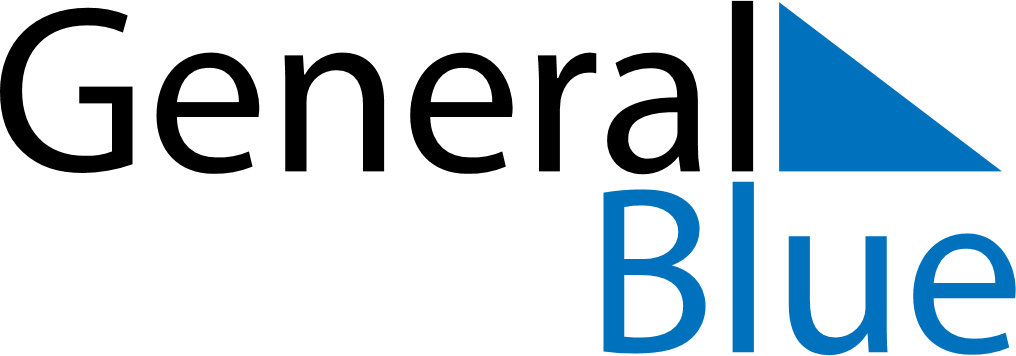 Weekly Meal Tracker December 27, 2026 - January 2, 2027Weekly Meal Tracker December 27, 2026 - January 2, 2027Weekly Meal Tracker December 27, 2026 - January 2, 2027Weekly Meal Tracker December 27, 2026 - January 2, 2027Weekly Meal Tracker December 27, 2026 - January 2, 2027Weekly Meal Tracker December 27, 2026 - January 2, 2027SundayDec 27MondayDec 28MondayDec 28TuesdayDec 29WednesdayDec 30ThursdayDec 31FridayJan 01SaturdayJan 02BreakfastLunchDinner